BWC Community ForumExpression of InterestThank you for expressing your interest in joining the BWC’s Community Forum. Before you complete the form below, please read our information leaflets which provide an overview of the aims and expectations, to ensure that this opportunity is right for you (https://womenscentre.org.uk/get-involved/forum/). If you would like to speak to someone about this instead to understand what it’s all about, and what it involves, then please contact Steph on stephanieanjos@womenscentre.org.uk or 07496 767 940, and she can talk you through it.If this is a referral, please complete both section A and B. If this is for yourself, please complete section A only.Data Privacy NoticeAt Brighton Women’s Centre (BWC) we regard inquiries and discussions as private and confidential. We will only collect and use information in ways that are useful to you and in a manner consistent with your rights and our obligations under the law. The way we collect, process, store and safeguard information is in line with the General Data Protection and Regulation Act 2018 (GDPR).We understand that your privacy is important and that you care about how your information is used and how it is stored. No information of any kind is given to anyone outside of the BWC, although in rare circumstances we reserve the right to widen confidentiality if there appears to be a serious risk of harm.A – Referees Details Is it ok to leave a message on your phone?	Yes  	No  B – Referrers DetailsDo you have permission to share these details above? 	Yes  	No  Once completed, either post this form or email to:If you have any queries in relation to this form, or would like support completing it, please contact Stephanie Anjos.What happens next?A member of the team will be in touch shortly to have a conversation with you about what the group is, and what you would be looking to get out of the group.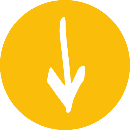 Thank you for taking the time to complete our Expression of Interest form, we’re excited for this next step and will be in contact soon.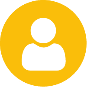  Full name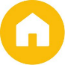 AddressPost code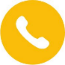 Contact number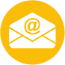 Email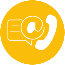 What are your preferred or safest methods of contact?Contact numberEmailPostWhich BWC services have you used?Which BWC services have you used?Date fromDate to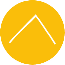 Accommodation Support Service (WASS)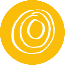 Counselling and Psychotherapy Service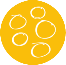 Foodbank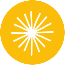 InspireInspire (From Court to Support)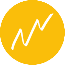 Musculoskeletal (MSK) Link Worker Project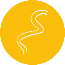 Peer to Peer SupportSupport and Information Phone Line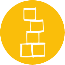 ToyBox Early YearsWell-being HubsWell-being Activities (such as Release & Reset and Write for Life!)Full name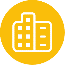 Organisation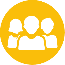 RoleContact telephoneEmail addressBWC Community ForumBWC (Brighton Women’s Centre)22 Richmond PlaceBrighton, BN2 9NAStephanie Anjos stephanieanjos@womenscentre.org.uk